Ekler: Not durum belgesi (Transkript)Ders içerikleri (…..sayfa)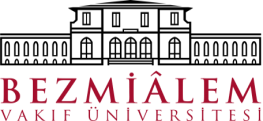 SAĞLIK BİLİMLERİ ENSTİTÜSÜDers Saydırma Formu(Yatay Geçiş Öğrencileri için)Doküman NoSAĞLIK BİLİMLERİ ENSTİTÜSÜDers Saydırma Formu(Yatay Geçiş Öğrencileri için)İlk Yayın Tarihi SAĞLIK BİLİMLERİ ENSTİTÜSÜDers Saydırma Formu(Yatay Geçiş Öğrencileri için)Revizyon Tarihi SAĞLIK BİLİMLERİ ENSTİTÜSÜDers Saydırma Formu(Yatay Geçiş Öğrencileri için)Revizyon No SAĞLIK BİLİMLERİ ENSTİTÜSÜDers Saydırma Formu(Yatay Geçiş Öğrencileri için)Sayfa1/1ÖğrencininNumarasıAd ve SoyadıAnabilim Dalı Programı          Programa Başlama TarihiDAHA ÖNCE ALDIĞI DERSDAHA ÖNCE ALDIĞI DERSDAHA ÖNCE ALDIĞI DERSDAHA ÖNCE ALDIĞI DERSDAHA ÖNCE ALDIĞI DERSYERİNE SAYDIRILACAK DERSYERİNE SAYDIRILACAK DERSYERİNE SAYDIRILACAK DERSYERİNE SAYDIRILACAK DERSDersin KoduDersin AdıAKTSKrediNotuDersin KoduDersin AdıAKTSKredi